THE POLISH COMMUNITY SCHOOL PORTSMOUTH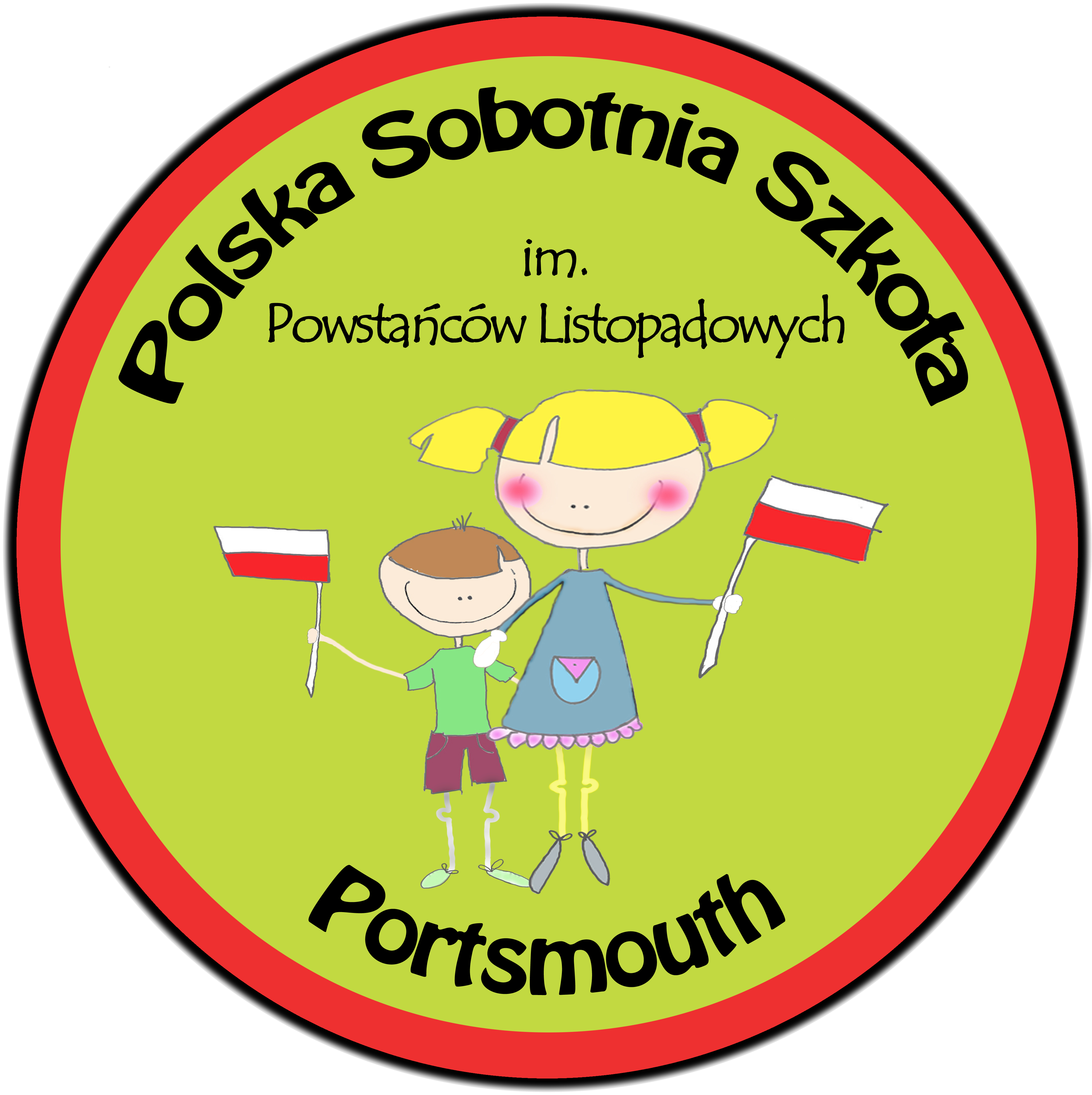 The Polish Community Schoolc/o The Portsmouth Academy,St Mary’s Road, Portsmouth, PO1 5PFTel: 07447 911300Email: info@polskaszkolaportsmouth.co.ukWeb: www.polskaszkolaportsmouth.co.uk 2019-20 Nomination of trustee to the Polish Community School, Portsmouth (charity registration no. 1159555)If you wish to nominate a member to become a trustee please complete your details in Section 1 and the name of the person you wish to nominate in Section 2.  Please make sure that both you and the person you are nominating sign this form.  All forms to be scanned and sent to info@polskaszkolaportsmouth.co.uk NO LATER THAN Thursday 27th February 2020. Please bring the original form with you to the meeting.SECTION 1 – YOUR DETAILSFull name:  ______________________________________________________________________Address:  _________________________________________________  Postcode: _____________Telephone:  ____________________________  Email: ___________________________________Signature:  _____________________________I, the above mentioned, being a full member with voting rights of the Polish Community School, Portsmouth nominate the person named below in Section 2 for the vacancy of (please tick one only):[   ]	Trustee					[   ]	Chairman [   ]	Treasurer					[   ]	SecretarySECTION 2 – DETAILS OF NOMINATED PERSONFull name:  ______________________________________________________________________Address:  _________________________________________________  Postcode: _____________	Telephone:  ____________________________  Email: ___________________________________Signature:  ____________________________Confirmation of eligibility to be a trusteeThe Charity Commission requires eligibility checks for new and existing trustees.Please mark an ‘X’ in the box next to each statement to confirm your suitability to become a trustee.  I, the above named in Section 2 agree that:If any information is withheld or deliberately found to be misleading, a trustee may be automatically disqualified from their duties in accordance with the rules of the constitution.Full name:  ________________________________________________________________Signature:  _________________________________________________________________Date:  ________________________________